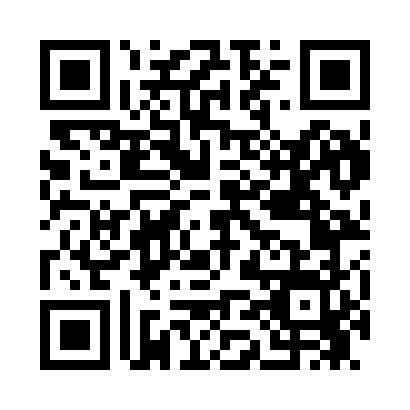 Prayer times for Puckerville, New York, USAMon 1 Jul 2024 - Wed 31 Jul 2024High Latitude Method: Angle Based RulePrayer Calculation Method: Islamic Society of North AmericaAsar Calculation Method: ShafiPrayer times provided by https://www.salahtimes.comDateDayFajrSunriseDhuhrAsrMaghribIsha1Mon3:435:291:085:128:4610:312Tue3:445:301:085:128:4510:313Wed3:455:301:085:128:4510:304Thu3:465:311:085:128:4510:305Fri3:475:321:085:128:4510:296Sat3:485:321:085:128:4410:297Sun3:495:331:095:128:4410:288Mon3:505:341:095:128:4310:279Tue3:515:341:095:128:4310:2610Wed3:525:351:095:128:4310:2511Thu3:535:361:095:128:4210:2512Fri3:545:371:095:128:4110:2413Sat3:565:381:095:128:4110:2314Sun3:575:381:095:128:4010:2215Mon3:585:391:105:128:4010:2016Tue3:595:401:105:128:3910:1917Wed4:015:411:105:128:3810:1818Thu4:025:421:105:118:3710:1719Fri4:035:431:105:118:3710:1620Sat4:055:441:105:118:3610:1421Sun4:065:451:105:118:3510:1322Mon4:075:461:105:118:3410:1223Tue4:095:471:105:108:3310:1024Wed4:105:471:105:108:3210:0925Thu4:125:481:105:108:3110:0826Fri4:135:491:105:108:3010:0627Sat4:155:501:105:098:2910:0528Sun4:165:511:105:098:2810:0329Mon4:185:521:105:088:2710:0130Tue4:195:541:105:088:2610:0031Wed4:215:551:105:088:259:58